П о с т а н о в л я ю:Внести в графу 3 приложения к предельным (максимальным) индексам изменения размера вносимой гражданами платы за коммунальные услуги в муниципальных образованиях Смоленской области на 2021 год, утвержденным Указом Губернатора Смоленской области от 10.12.2020 № 160, изменения, заменив слова  «приказом начальника Департамента Смоленской области по природным ресурсам и экологии от 28.04.2017 № 281-1/0103 «Об установлении нормативов накопления твердых коммунальных отходов на территории Смоленской области» словами  «приказом начальника Департамента Смоленской области по природным ресурсам и экологии от 23.10.2020 № 0384/0103 «Об установлении нормативов накопления твердых коммунальных отходов на территории Смоленской области».                                                                                                                  А.В. ОстровскийО внесении изменений в предельные (максимальные) индексы изменения размера вносимой гражданами платы             за коммунальные услуги в муниципальных образованиях Смоленской области на 2021 год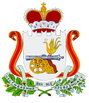 